            Michiel Verfaillie 13/12/1985Experience		Freelance translator– 3be-translations □ Kortrijk                                                      2016 - presentTranslation servicesTutoring servicesReferences :         - Thule group        -  Aqualex        -  Sotheby'sTechnical translator – Velleman Components □ Gavere	 2014 - 2015 Translation of manuals (3D-printers)Translation of websitesCommercial translator/Copywriter – Zwembadstore □ Nevele	  2011 - 2014Translation of commercial websites (swimming pools)SEO related tasksCommercial translator/Copywriter – Lidl □ Merelbeke	  2010 - 2011Data entryTranslation of brochures and advertisementsAdministration related tasksEducationMaster's degree in Translation French/German/English     :  Mercator Hogeschool GentBachelor's degree in Applied Linguistics French/German : Erasmushogeschool BrusselsSecondary education: Modern Languages/Sciences        : Don-Bosco college Kortrijk         Additional courses:- Personal coach                                                                                      - Spanish (Hitek)                                                                                                      Personal skills Accurate	 Consistent	 Efficient	 Focused	ToolsWord, Excel, Pubmed, MemoQ, Memsource, Trados Studio, OmegaT, DéjàVu, Html.InterestsNature & ecology, healthy lifestyle, history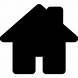 Rodebergstraat 40, 8954 Westouter, Belgium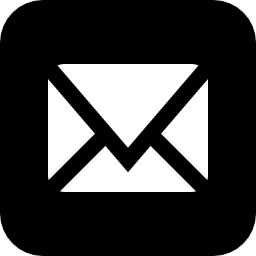 mv@3be-translations.com